КАРАР                                                                                 ПОСТАНОВЛЕНИЕ12 май 2017 йыл                                 № 26                         12 мая 2017 годаОб утверждении Порядка организации сбора отработанных ртутьсодержащих(люминесцентных) ламп на территории сельского поселения Сельского поселения Кшлау-Елгинский сельсовет муниципального района Аскинский район Республики Башкортостан          В соответствии с Федеральным законом от 06.10.2003 № 131-ФЗ «Обобщих принципах организации местного самоуправления в РоссийскойФедерации», статьями 7,10 ФЗ «Об охране окружающей среды», статьями8,13 ФЗ «Об отходах производства и потребления», постановлениемПравительства Российской Федерации от 03.09.2010 № 681 «Об утвержденииПравил обращения с отходами производства и потребления в частиосветительных устройств, электрических ламп, ненадлежащие сбор,накопление, использование, обезвреживание, транспортирование иразмещение которых может повлечь причинение вреда жизни, здоровьюграждан, вреда животным, растениям и окружающей среде», руководствуясьст. 3 Устава сельского поселения Сельского поселения Кшлау-Елгинский сельсовет муниципального района Аскинский район Республики БашкортостанПОСТАНОВЛЯЮ:1. Утвердить Порядок организации сбора отработанных ртутьсодержащих(люминесцентных) ламп на территории сельского поселения Сельского поселения Кшлау-Елгинский сельсовет муниципального района Аскинский район Республики Башкортостан согласно приложению (Приложение №1)2. Утвердить инструкцию по обращению с отходами 1 класса опасности«Ртутные лампы, люминесцентные ртутьсодержащие трубки отработанные ибрак» на территории Сельского поселения Кшлау-Елгинский сельсовет (Приложение №2).3. Специалисту  администрацииСельского поселения Кшлау-Елгинский сельсовет Ахматьянову Ф.М.:- обеспечить информирование юридических лиц, индивидуальныхпредпринимателей и физических лиц о порядке осуществления сбораотработанных ртутьсодержащих ламп;- провести разъяснительную работу о необходимости раздельного сборартутьсодержащих отработанных ламп, транспортирования и утилизации ихспециализированными организациями.4. Рекомендовать руководителям предприятий, организаций всех формсобственности, индивидуальным предпринимателям, физическим лицам приобращении с отработанными ртутьсодержащими лампамируководствоваться Порядком, утвержденным настоящим постановлением.5. Контроль за исполнением настоящего постановления оставляю за собой.6. Настоящее постановление вступает в силу в день, следующий за днем егоофициального опубликования в здании администрации сельского поселения Кшлау-Елгинскийсельсовет  иподлежит опубликованию в сети Интернет.Глава Сельского поселения                                          Ф.В.СафинПриложение №1УТВЕРЖДЕНПостановлением администрацииСельского поселения Кшлау-Елгинский сельсоветПорядок организациисбора отработанных ртутьсодержащих (люминесцентных) лампна территории Сельского поселения Кшлау-Елгинский сельсовет1. Общие положения1.1. Обращение с отработанными ртутьсодержащими лампами производитсяв соответствии с требованиями постановления Правительства РоссийскойФедерации от 03.09.2010 № 681 «Об утверждении Правил обращения сотходами производства и потребления в части осветительных устройств,электрических ламп, ненадлежащие сбор, накопление, использование,обезвреживание, транспортирование и размещение которых может повлечьпричинение вреда жизни, здоровью граждан, вреда животным, растениям иокружающей среде», ГОСТ 12.3.031-83. Система стандартов безопасноститруда. «Работы с ртутью. Требования безопасности», введеннымпостановлением Госстандарта СССР от 10.10.1983 № 4833, Санитарныхправил при работе с ртутью, ее соединениями и приборами с ртутнымзаполнением, утвержденных главным государственным санитарным врачомСССР 04.04.1988 № 4607-88, СанПиН 2.1.7.1322-03 «Гигиеническиетребования к размещению и обезвреживанию отходов производства ипотребления».1.2.Порядок сбора отработанных ртутьсодержащих (люминесцентных) лампна территории Сельского поселения Кшлау-Елгинский сельсовет (далее – Порядок) разработан вцелях:- обеспечения экологического и санитарно-гигиенического благополучиянаселения, предотвращения вредного воздействия отработанныхртутьсодержащих отходов на здоровье человека, животных, растения иокружающую среду;- совершенствования и систематизации деятельности по сборуотработанных ртутьсодержащих ламп хозяйствующимисубъектами, осуществляющими свою деятельность на территорииСельского поселения Кшлау-Елгинский сельсовет.1.3.Настоящий Порядок регламентирует сбор отработанныхртутьсодержащих ламп на территории Сельского поселения Кшлау-Елгинский сельсовет обязателендля юридических лиц (независимо от организационно-правовой формы)и индивидуальных предпринимателей, (далее-юридические лица ииндивидуальные предприниматели), физических лиц, а так же юридическихлиц и индивидуальных предпринимателей имеющих лицензию надеятельность по сбору, использованию, обезвреживанию, транспортировке,размещению отходов I-IV класса опасности.1.4.Понятия, используемые в настоящем Порядке, означают следующее:«отработанные ртутьсодержащие лампы» - ртутьсодержащие отходы,представляющие собой выведенные из эксплуатации и подлежащиеутилизации осветительные устройства и электрические лампы с ртутнымзаполнением и содержанием ртути не менее 0,01 процента (лампы типа ДРЛ– дроссельные ртутные люминесцентные, ЛБ – люминесцентные бытовые идругие ртутьсодержащие лампы);«использование отработанных ртутьсодержащих ламп» - применениеотработанных ртутьсодержащих ламп для производства товаров (продукции),выполнения работ, оказания услуг или получения энергии;«потребители ртутьсодержащих ламп» - юридические лица илииндивидуальные предприниматели, не имеющие лицензии на осуществлениедеятельности по сбору, использованию, обезвреживанию,транспортированию, размещению отходов I - IV класса опасности, а такжефизические лица, эксплуатирующие осветительные устройства иэлектрические лампы с ртутным заполнением;«накопление ртутьсодержащих ламп» - хранение потребителямиртутьсодержащих ламп, за исключением физических лиц, разрешенного вустановленном порядке количества отработанных ртутьсодержащих ламп;«специализированные организации» - юридические лица и индивидуальныепредприниматели, осуществляющие сбор, использование, обезвреживание,транспортирование и размещение отработанных ртутьсодержащих ламп,имеющие лицензии на осуществление деятельности по сбору,использованию, обезвреживанию, транспортированию, размещению отходовI - IV класса опасности;«сбор отработанных ртутьсодержащих ламп» - деятельность, связанная судалением отработанных ртутьсодержащих ламп из мест их образования,накопления;«демеркуризация» - обезвреживание отходов, заключающееся в извлечениисодержащейся в них ртути и (или)её соединений;«специальная тара» - контейнер, обеспечивающий сохранность отработанных(или поврежденных) ртутьсодержащих ламп при хранении, выполнениипогрузочных работ, транспортировании.2. Порядок сбора и накопления отработанных ртутьсодержащих ламп2.1.Потребители ртутьсодержащих ламп (кроме физических лиц)осуществляют накопление отработанных ртутьсодержащих ламп.2.2.Накопление отработанных ртутьсодержащих ламп производится отдельноот других видов отходов.2.3.Накопление отработанных ртутьсодержащих ламп у потребителейдопустимо в пределах шести месяцев (хранение более шести месяцев приналичии лицензии на осуществление деятельности по сбору, использованию,обезвреживанию, транспортированию, размещению отходов I - IV классаопасности).Юридические лица и индивидуальные предприниматели, эксплуатирующиеосветительные устройства и электрические лампы с ртутным заполнением,должны вести постоянный учет получаемых и отработанныхртутьсодержащих ламп.2.4.Не допускается самостоятельное обезвреживание, использование,транспортирование и размещение отработанных ртутьсодержащих ламппотребителями отработанных ртутьсодержащих ламп, а также их накоплениев местах, являющихся общим имуществом собственников помещениймногоквартирного дома.2.5.Сбор отработанных ртутьсодержащих ламп у потребителей отработанныхртутьсодержащих ламп осуществляют специализированные организации.2.6. Главным условием при замене и сборе отработанных ртутьсодержащихламп является сохранение герметичности колбы.2.7. Физические лица, собственники частных домовладений осуществляютсдачу ртутьсодержащих отходов в специализированные организации,имеющие соответствующую лицензию, путем подачи разовых заявок.2.8. В процессе сбора лампы разделяются по диаметру и длине.3. Порядок транспортирования отработанных ртутьсодержащих ламп3.1. Транспортирование отработанных ртутьсодержащих лампосуществляется в соответствии с требованиями правил перевозки опасныхгрузов.3.2.Для транспортирования поврежденных отработанных ртутьсодержащихламп используется специальная тара, обеспечивающая герметичность иисключающая возможность загрязнения окружающей среды.3.3. В местах сбора, размещения и транспортирования отработанныхртутьсодержащих ламп (включая погрузочно-разгрузочные пункты игрузовые площадки транспортных средств), в которых может создаватьсяконцентрация ртути, превышающая гигиенические нормативы,предусматривается установка автоматических газосигнализаторов на парыртути. Зоны возможного заражения необходимо снабдить средствамииндивидуальной защиты органов дыхания, доступными для свободногоиспользования в аварийных ситуациях.3.4. Расходы, связанные с транспортировкой и размещением отработанныхртутьсодержащих ламп, несет их собственник либо лицо, на котороевозложена обязанность по сдаче отработанных ртутьсодержащих ламп всоответствии с договором или иными документами.4. Порядок размещения (хранение и захоронение) отработанныхртутьсодержащих ламп4.1.Размещение отработанных ртутьсодержащих ламп в целях ихобезвреживания, последующей переработки и использования переработаннойпродукции осуществляется специализированными организациями.4.2. Хранение отработанных ртутьсодержащих ламп производится вспециально выделенном для этой цели помещении, защищенном отхимически агрессивных веществ, атмосферных осадков, поверхностных игрунтовых вод, а также в местах, исключающих повреждение тары.4.3.Допускается хранение отработанных ртутьсодержащих ламп внеповрежденной таре из-под новых ртутьсодержащих ламп или в другойтаре, обеспечивающей их сохранность при хранении, погрузо-разгрузочныхработах и транспортировании.4.4.Хранение поврежденных ртутьсодержащих ламп (и отработанныхповрежденных ламп) осуществляется в специальной таре.4.5. Хранить упакованные отработанные лампы следует на стеллажах,исключая повреждение упаковок.5. Порядок обезвреживания и использования отработанныхртутьсодержащих ламп5.1. Обезвреживание отработанных ртутьсодержащих ламп осуществляетсяспециализированными организациями, осуществляющими их переработкуметодами, обеспечивающими выполнение санитарно-гигиенических,экологических и иных требований.5.2. В случае возникновения у потребителя отработанных ртутьсодержащихламп аварийной ситуации, в частности боя ртутьсодержащей лампы (ламп),загрязненное помещение должно быть покинуто людьми и должен бытьорганизован вызов специализированных организаций для проведениякомплекса мероприятий по обеззараживанию помещений.5.3.Обезвреживание ртутного загрязнения может быть выполненопотребителями отработанных ртутьсодержащих ламп (кроме физическихлиц) самостоятельно с помощью демеркуризационного комплекта,включающего в себя необходимые препараты (вещества) и материалы дляочистки помещений от локальных ртутных загрязнений, не требующегоспециальных мер безопасности при использовании.5.4. Использование отработанных ртутьсодержащих ламп осуществляютспециализированные организации, ведущие их переработку, учет иотчетность по ним. Полученные в результате переработки ртуть иртутьсодержащие вещества передаются в установленном порядкеорганизациям - потребителя ртути и ртутьсодержащих веществ.6.Запреты, установленные при обращениис отработанными ртутьсодержащими лампами6.1. При обращении с отработанными ртутьсодержащими лампамизапрещается:6.1.1.размещение путем захоронения;6.1.2.совместное хранение поврежденных и неповрежденных отработанныхртутьсодержащих ламп;6.1.3.хранение под открытым небом;6.1.4.хранение в таких местах, где к ним могут иметь доступ дети и другиепосторонние лица;6.1.5.хранение без тары;6.1.6.хранение в мягких картонных коробках;6.1.7.хранение на грунтовой поверхности;6.1.8.бросать тару с отработанными ртутьсодержащими лампами;6.1.9 большое скопление отработанных ламп;6.2.самостоятельно уничтожать, выбрасывать в окружающую среду, насвалку бытовых отходов, в мусорные контейнеры, сливать ртуть вканализацию, закапывать в землю и сжигать загрязненную ртутью тару;6.2.1.хранить вблизи нагревательных или отопительных приборов;6.2.2.самостоятельно вскрывать корпуса ртутных ламп с целью извлеченияртути;6.2.3.привлекать для работ с отработанными ртутьсодержащими лампамилиц, не прошедших предварительный инструктаж и медицинский осмотр, илиц, не достигших 18-летнего возраста.7. Осуществление учета и контроля за обращением с отработаннымилюминесцентными ртутьсодержащими лампами7.1.Контроль, учет образования и движения отработанных ртутьсодержащихламп организуется юридическими лица (независимо от организационно-правовой формы) и индивидуальными предпринимателями.7.2.Юридические лица и индивидуальные предприниматели в соответствии снастоящим Порядком и другими нормативными правовыми актамиразрабатывают инструкции по организации сбора, накопления,использования, обезвреживания, транспортирования и размещенияотработанных ртутьсодержащих ламп применительно к конкретнымусловиям и назначают в установленном порядке ответственных лиц заобращение с указанными отходами.7.3.Рекомендуемыми документами при обращении с ртутьсодержащимилампами являются:7.2.3.журнал учета образования и движения отходов (отработанныхртутьсодержащих ламп);7.2.4.договор со специализированной организацией на транспортирование иобезвреживание отработанных ртутьсодержащих ламп (с составлением акта(справки) о сдаче-приемке).7.3. Юридические лица, индивидуальные предприниматели по запросуадминистрации сельского поселения представляют информацию оботработанных ртутьсодержащих лампах.7.4. Информация об обращении с отработанными ртутьсодержащимилампами и об организациях, осуществляющих обращение с отработаннымиртутьсодержащими лампами размещается на сайте администрации сельскогопоселения в средствах массовой информации.8. Ответственность за нарушение установленных экологическихи санитарно-гигиенических требований при обращениис ртутьсодержащими отходами8.1.Граждане, должностные лица, индивидуальные предприниматели,юридические лица за нарушение настоящего Порядка несут ответственностьв соответствии с действующим законодательством.Приложение №2УТВЕРЖДЕНАПостановлением администрацииСельского поселения Кшлау-Елгинский сельсоветИНСТРУКЦИЯпо обращению с отходами 1 класса опасности«Ртутные лампы, люминесцентные ртутьсодержащиетрубки отработанные и брак» на территорииСельского поселения Кшлау-Елгинский сельсовет1. ЦЕЛЬНастоящая Инструкция определяет порядок обращения с отходами 1класса опасности «Ртутные лампы, люминесцентные ртутьсодержащиетрубки отработанные и брак». Инструкция разработана в соответствии соследующими законодательными и нормативно-правовыми актамиРоссийской Федерации:Закон РФ от 10.01.2002г. № 7-ФЗ «Об охране окружающей среды»;Закон РФ от 24.06.98г. № 89-ФЗ «Об отходах производства и потребления»;Закон РФ от 30.03.1999г. № 52-ФЗ «О санитарно-эпидемиологическомблагополучии населения»;Постановление Правительства РФ от 03.09.2010г. № 681 «Об утвержденииПравил обращения с отходами производства и потребления в частиосветительных устройств, электрических ламп, ненадлежащие сбор,накопление, использование, обезвреживание, транспортирование иразмещение которых может повлечь причинение вреда жизни, здоровьюграждан, вреда животным, растениям и окружающей среде»;Приказ МПР РФ от 02.12.2002г. № 786 «Об утверждении Федеральногоклассификационного каталога отходов» (ред. от 30.07.2003г.);Приказ МПР РФ от 15.06.2001г. № 511 «Об утверждении Критериевотнесения опасных отходов к классу опасности для окружающей природнойсреды»;СанПиН 2.1.7.1322-03 «Гигиенические требования к размещению иобезвреживанию отходов производства и потребления»;СП 4607-88 «Санитарные правила при работе со ртутью, ее соединениями иприборами с ртутным заполнением» (утв. Главным государственнымсанитарным врачом СССР 04.04.1988).2. ОБЩИЕ СВЕДЕНИЯ ОБ ОТХОДЕРтутные _______лампы и люминесцентные ртутьсодержащие трубки (далее –ртутьсодержащие лампы) представляют собой газоразрядные источникисвета, принцип действия которых заключается в следующем: подвоздействием электрического поля в парах ртути, закачанной вгерметическую стеклянную трубку, возникает электрический разряд,сопровождающийся ультрафиолетовым излучением. Нанесенный навнутреннюю поверхность люминофор преобразует ультрафиолетовоеизлучение в видимый свет. Технические характеристики ртутьсодержащихламп и люминесцентных трубок представлены в справочном Приложении 2 кнастоящей инструкции.В соответствии с Приказом МПР РФ от 02.12.2002г. № 786 «Об утвержденииФедерального классификационного каталога отходов» (ред. от 30.07.2003г.)отход «Ртутные лампы, люминесцентные ртутьсодержащие трубкиотработанные и брак» имеет код 35330100 13 01 1 и относится к отходам 1класса опасности – чрезвычайно опасным отходам.Степень вредного воздействия отходов 1 класса опасности наокружающую среду очень высокая. При их воздействии на окружающуюсреду экологическая система нарушается необратимо. Период еевосстановления отсутствует.Агрегатное состояние отхода – готовое изделие, потерявшеепотребительские свойства.Опасные свойства отхода – токсичность.Компонентный состав отхода в соответствии с его паспортом:оксид кремния - 92,00%ртуть - 0,02%;металлы, прочее - 7,98%.Бесконтрольное обращение с вышедшими из строя ртутьсодержащимиизделиями (лампами, термометрами, приборами и т.п.) приводит кзагрязнению ртутью или ее парами окружающей среды(производственных, служебных, общественных и жилых помещений) доконцентраций создающих прямую угрозу здоровью людей.3. ТЕРМИНЫ И ОПРЕДЕЛЕНИЯОтработанные ртутьсодержащие лампы - ртутьсодержащие отходы,представляющие собой выведенные из эксплуатации и подлежащиеутилизации осветительные устройства и электрические лампы с ртутнымзаполнением и содержанием ртути не менее 0,01 процента;Использование отработанных ртутьсодержащих ламп - применениеотработанных ртутьсодержащих ламп для производства товаров (продукции),выполнения работ, оказания услуг или получения энергии;Потребители ртутьсодержащих ламп - юридические лица илииндивидуальные предприниматели, не имеющие лицензии на осуществлениедеятельности по сбору, использованию, обезвреживанию,транспортированию, размещению отходов I - IV класса опасности, а такжефизические лица, эксплуатирующие осветительные устройства иэлектрические лампы с ртутным заполнением;Накопление - хранение потребителями ртутьсодержащих ламп, заисключением физических лиц, разрешенного в установленном порядкеколичества отработанных ртутьсодержащих ламп;Специализированные организации - юридические лица и индивидуальныепредприниматели, осуществляющие сбор, использование, обезвреживание,транспортирование и размещение отработанных ртутьсодержащих ламп,имеющие лицензии на осуществление деятельности по сбору,использованию, обезвреживанию, транспортированию, размещению отходовI - IV класса опасности;Разбитие ртутьсодержащей лампы - это чрезвычайное происшествие. Ни вкоем случае не рекомендуется хранить бой ртутных ламп в одном контейнерес целыми отработанными лампами. На разбитые лампы составляется акт, внем указывается тип разбитых ламп, их количество, заносится запись вжурнал учета отработанных ртутьсодержащих ламп.Чрезвычайная ситуация – обстановка на определенной территории,сложившаяся в результате аварии, опасного природного явления,катастрофы, стихийного или иного бедствия, которые могут повлечь илиповлекли за собой человеческие жертвы, ущерб здоровью людей илиокружающей среде, значительные материальные потери и нарушениеусловий жизнедеятельности людей.Зона чрезвычайной ситуации – территория, на которой сложиласьчрезвычайная ситуация.Ликвидация чрезвычайной ситуации – аварийно-спасательные и другиенеотложные работы, проводимые при возникновении чрезвычайнойситуации и направленные на спасение жизни и сохранение здоровья людей,снижение размеров ущерба окружающей среде и материальных потерь, атакже на локализацию зоны чрезвычайной ситуации, прекращение действияхарактерных для нее опасных факторов.Демеркуризация отходов – обезвреживание отходов, заключающееся визвлечении содержащейся в них ртути и/или ее соединений.Демеркуризация помещений – обезвреживание помещений (ихповерхности или объема), зараженных металлической ртутью, ее парами илисолями.Демеркуризаторы– вещества, которые вступают в химическоевзаимодействие с металлической ртутью и/или ее соединениями, в результатечего образуются устойчивые и малотоксичные соединения;4. ОПАСНЫЕ СВОЙСТВА КОМПОНЕНТОВ ОТХОДАОпасным компонентом отхода «Ртутные лампы, люминесцентныертутьсодержащие трубки отработанные и брак» (далее – отработанныертутьсодержащие лампы) оказывающим токсическое воздействие начеловека и окружающую среду является ртуть. Это вещество находится влампах в состоянии, способном к активной воздушной, водной и физико-химической миграции.Ртуть оказывает негативное влияние на нервную систему человека, вызываяэмоциональную неустойчивость, повышенную утомляемость, снижениепамяти, нарушение сна. Обычно наблюдаются боли в конечностях (ртутныеполиневриты). Кроме того ртуть оказывает токсическое воздействие наэндокринные железы, на зрительный анализатор, на сердечно – сосудистуюсистему, органы пищеварения.При механическом разрушении одной ртутной лампы, содержащей 20мгпаров ртути, непригодным для дыхания становится 5000м3 воздуха.Даже в концентрациях, в сотни и тысячи раз превышающих ПДК, парыртути не обладают цветом, вкусом или запахом, не оказываютнемедленного раздражающего действия на органы дыхания, зрения,кожный покров, слизистые оболочки и т.д., их наличие в воздухе можнообнаружить только с помощью специальной аппаратуры. По этойпричине персонал, работающий в отравленных ртутью помещениях,длительное время не подозревает об этом даже при проявленияхсимптомов хронического отравления ртутью, часто до тех пор, покапризнаки серьезного отравления не станут явными или резковыраженными.В зависимости от количества поступающей в организм ртути различаютострое и хроническое отравление. Острое отравление парами ртутипроисходит при быстром поступлении их в организм в значительныхколичествах. Хронические отравления наступают при продолжительномконтакте с небольшими концентрациями паров ртути.Острое отравление парами ртути проявляется через несколько часовпосле начала отравления. Симптомы острого отравления: общая слабость,отсутствие аппетита, головная боль, боль при глотании, металлический вкусво рту, слюнотечение, набухание и кровоточивость десен, тошнота и рвота.Нередко наблюдается воспаление легких, катар верхних дыхательных путей,боли в груди, кашель и одышка, часто сильный озноб. Температура телаподнимается до 38-40°С. В тяжелейших случаях через несколько днейнаступает смерть пострадавшего.Хроническое отравление ртутью (меркуриализм) приводит к нарушениюнервной системы и характеризуется наличием астеновегетативного синдромас отчетливым ртутным тремором (дрожанием рук, языка, век, даже ног ивсего тела) неустойчивым пульсом, тахикардией, возбужденным состоянием,психическими нарушениями, гингивитом. Развиваются апатия,эмоциональная неустойчивость (ртутная неврастения), головные боли,головокружения, бессонница, возникает состояние повышенной психическойвозбудимости (ртутный эретизм), нарушается память. Вдыхание паров ртутипри сильном воздействии сопровождается симптомами острого бронхита,бронхиолита и пневмонии. Многие симптомы отравления парами ртутиисчезают при прекращении воздействия и принятии соответствующих мер,но достичь полного устранения психических нарушений невозможно.Отмеченные синдромы и симптомы наблюдаются при воздействии паровртути при их концентрациях в воздухе более 0,1 мг/м3. Но психическиерасстройства могут возникать и при более низких концентрациях.Микромеркуриализм развивается при длительном воздействии низкихконцентраций паров ртути в воздухе – не более сотых долей мг/м3.Проявляется в зависимости от организма и состояния нервной системы.Обычно его проявления вначале выражаются в снижении работоспособности,быстрой утомляемости, повышенной возбудимости. Затем указанные явленияусиливаются, происходит нарушение памяти, появляются беспокойство инеуверенность в себе, раздражительность и головные боли.Диагностика отравлений ртутью очень сложна. Они скрываются подвидом заболеваний органов дыхания или нервной системы.5. ОБРАЗОВАНИЕ И СБОР ОТХОДАК работе по замене и сбору отработанных ртутьсодержащих лампдопускаются лица не моложе 18 лет, прошедшие обучение и имеющиесвидетельство о допуске к работам по обращению с опасными отходами,овладевшие практическими навыками безопасного выполнения работ,прошедшие проверку знаний по охране труда в объеме настоящейинструкции. Персонал, выполняющий работы с отработаннымиртутьсодержащими лампами, должен иметь полное представление о действииртути и ее соединений на организм человека и окружающую среду.Обученные и проинструктированные работники несут полнуюответственность за нарушение требований настоящей инструкции согласнодействующему законодательству.Источниками образования отхода «Ртутные лампы, люминесцентныертутьсодержащие трубки отработанные и брак» являются потолочные инастольные светильники, используемые для освещения производственных ибытовых помещений.Обязательным условием при замене, временном хранении, транспортировкеотработанных ртутьсодержащих ламп, а также транспортировке, хранении иустановке новых ртутьсодержащих ламп является сохранение их целостностии герметичности. В целях предотвращения случайного механическогоразрушения ртутьсодержащих ламп обращаться с ними следует оченьосторожно.Запрещаются любые действия (бросать, ударять, разбирать и т.п.),могущие привести к механическому разрушению ртутьсодержащихламп, а также складирование отработанных и/или бракованныхртутьсодержащих ламп в контейнеры с твердыми бытовыми отходами.При _______образовании отхода немедленно после удаления отработаннойртутьсодержащей лампы из светильника каждая отработаннаяртутьсодержащая лампа должна быть упакована в индивидуальнуюзаводскую тару из гофрокартона. В случае отсутствия индивидуальнойупаковки из гофрокартона, каждую отработанную ртутьсодержащую лампулюбого типа (марки) необходимо тщательно упаковать (завернуть) в бумагуили тонкий мягкий картон, предохраняющие лампы от взаимногосоприкосновения и случайного механического повреждения.Упакованные в гофрокартон или бумагу отработанные ртутьсодержащиелампы передаются на площадку временного накопления. Новыертутьсодержащие лампы для замены в светильниках выдаются только послепередачи на площадку временного накопления отработанныхртутьсодержащих ламп.Механическое разрушение ртутьсодержащих ламп в результатенеосторожного обращения является чрезвычайной ситуацией, прикоторой принимаются экстренные меры в соответствии с разделом 9настоящей инструкции. Части разбитых ламп и помещение, в которомони(а) были разбиты, в обязательном порядке должны бытьподвергнуты демеркуризации.6. ВРЕМЕННОЕ ХРАНЕНИЕ И НАКОПЛЕНИЕ ОТХОДАВременное накопление отработанных ртутьсодержащих ламп разрешается неболее 6 месяцев на специально выделенной для этой цели площадкенакопления в помещении, расположенном отдельно от производственных ибытовых помещений. Помещение должно хорошо проветриваться, защищеноот химически агрессивных веществ, атмосферных осадков, поверхностных игрунтовых вод. Двери склада должны надежно запираться и иметь надпись«Посторонним вход запрещен». Обязательное нахождение таблички сданными ответственного за накопление отходов на складе, например,«Ответственный за склад – Ф.И.О.».Хранение отработанных ртутьсодержащих ламп должно осуществляться внеповрежденной таре из-под новых ртутьсодержащих ламп или в другойтаре, обеспечивающей их сохранность при хранении, погрузо-разгрузочныхработах и транспортировании.На площадке накопления отхода должна быть нанесена надпись илиповешена табличка «Отход 1 класса опасности. Отработанныертутьсодержащие лампы».Запрещается:использование алюминия в качестве конструкционного материала;временное хранение и накопление отработанных ртутьсодержащихламп в любых производственных или бытовых помещениях, где можетработать, отдыхать или находиться персонал предприятия;хранение и прием пищи, курение в местах временного накопленияотработанных ртутьсодержащих ламп.В процессе сбора лампы сортируются по диаметру и длине, аккуратно иплотно укладываются в контейнеры, коробки или ящики (транспортнуютару). Для каждого типа ламп должен быть предусмотрен отдельныйконтейнер, коробка или ящик. В обязательном порядке проверяетсяправильность и целостность внутренней упаковки ламп, при необходимостиисправляются недостатки.Максимальный вес картонных, фанерных контейнеров при заполнении недолжен превышать 15кг, металлических контейнеров – 30кг.В целях обеспечения необходимой прочности и герметичности упаковкикартонные коробки должны быть оклеены клеевой лентой шириной не менее50мм по всем швам, включая и вертикальные.Концы клеевой ленты должны заходить на прилегающие к заклеиваемомушву стенки картонной коробки не менее чем на 50мм.На каждой транспортной таре (контейнере, коробке, ящике) с отработаннымиртутьсодержащими лампами должны быть нанесены манипуляционные знаки«Осторожно! Хрупкое!» «Верх», на картонных коробках дополнительно знак«Беречь от влаги», а также наклеена этикетка (или сделана надпись)произвольного размера, на которой указаны тип (марка) ламп, их длина,диаметр и количество ламп упакованных в данную коробку. Допускаетсянаклеивание стикеров с данными надписями.Запрещается размещать на контейнерах (коробках, ящиках) с лампамииные виды грузов.В контейнере (коробке, ящике), заполненном отработаннымиртутьсодержащими лампами (защищенными внутренней упаковкой) недопускаются пустоты и свободное перемещение ламп. При заполненииконтейнера зазоры между соседними лампами, а также между лампами истенками контейнера уплотняются средствами амортизации и крепления(бумага, газеты, полиэтиленовая пленка и т.п., кроме стружки). Верхкартонной коробки закрывается, последний шов заклеивается клеевойлентой. Металлический ящик закрывается на замок.По мере накопления отхода до установленной нормы (но не более 6 месяцев),отработанные ртутьсодержащие лампы передаются на демеркуризацию вспециализированное предприятие в соответствии с заключенным договором.В случае недостаточности отработанных ртутьсодержащих ламп длянаполнения контейнера (коробки, ящика), все пустоты плотно заполняютсявышеперечисленными мягкими амортизирующими средствами.Запрещается:накопление отработанных ртутьсодержащих ламп в местах временногонакопления сверх установленного норматива;хранение отработанных ртутьсодержащих ламп в местах временногонакопления более 6 месяцев.Вследствие того, что разбитые ртутьсодержащие лампы загрязняют внешниеповерхности неповрежденных ламп, спецодежду персонала и меставременного накопления отработанных ртутьсодержащих ламп, недопускается их совместное хранение и упаковка в одни контейнеры с целымилампами.Части разбитых ртутьсодержащих ламп принимаются на площадкувременного накопления отходов только упакованными в прочнуюгерметичную тару (прочные герметичные полиэтиленовые пакеты).Собранная при проливе ртуть принимается на площадку временногонакопления отходов только в плотно закрытых толстостенных стеклянныхбанках, упакованных в герметичные полиэтиленовые пакеты.Использованные при проведении демеркуризационных работприспособления, материалы, спецодежда, средства индивидуальной защитыпринимаются на площадку временного накопления уложенными в прочнуюгерметичную тару или в сумку, содержавшую демеркуризационныйкомплект.Упакованные в полиэтиленовые пакеты части разбитых ртутьсодержащихламп, ртуть в плотно закрытой стеклянной банке, сумка с материалами иприспособлениями, использовавшимися при проведениидемеркуризационных работ плотно укладываются в герметичный контейнер,изготовленный из ударопрочного материала, уплотняются средствамиамортизации и крепления в транспортной таре. Ударопрочный контейнерзакрывается на замок.Хранение разбитых ртутьсодержащих ламп, собранной ртути, материалов иприспособлений, использовавшихся при проведении демеркуризационныхработ на площадке временного накопления отходов разрешается не более 5-ти рабочих дней, в течение которых они должны быть переданы надемеркуризацию в специализированное предприятие.Запрещается:хранение на складе временного накопления отходов разбитыхотработанных ртутьсодержащих ламп или ртути без герметичныхконтейнеров;хранение разбитых отработанных ртутьсодержащих ламп или ртути вударопрочных герметичных контейнерах на складе временногонакопления отходов более 5-ти рабочих дней.7. УЧЕТ ОБРАЗОВАНИЯ И ДВИЖЕНИЯ ОТХОДАУчет образования и движения отработанных ртутьсодержащих ламп ведетсяв журнале, где в обязательном порядке отмечается образование отхода ипередача его на демеркуризацию в специализированноепредприятие.Страницы журнала должны быть пронумерованы ипрошнурованы. Форма журнала приведена в обязательном Приложении 1 кнастоящей инструкции.Журнал учета заполняется лицом, назначенным, ответственным заприродоохранную деятельность (далее – ответственный за ООС).При передаче отработанных ртутьсодержащих ламп со склада временногонакопления отхода в специализированное предприятие для проведениядемеркуризации в журнале учета образования и движения отработанныхртутьсодержащих ламп должна быть сделана запись о передаче отхода суказанием даты передачи, номера акта (справки) приема-передачи,количества и типа (марки) переданных на демеркуризацию ламп, завереннаяподписью ответственного за ООС. Оригинал акта (справки) приема-передачиотработанных ртутьсодержащих ламп передается главному бухгалтеру, егокопия в обязательном порядке остается у ответственного за ООС в качестведокумента, подтверждающего передачу отхода.8. ПЕРЕДАЧА ОТХОДА СПЕЦИАЛИЗИРОВАННЫМПРЕДПРИЯТИЯМ ДЛЯ ОБЕЗВРЕЖИВАНИЯПередача отработанных ртутьсодержащих ламп на обезвреживание(демеркуризацию) осуществляется в соответствии с договором, заключеннымсо специализированным предприятием, имеющим лицензию на деятельностьпо сбору, использованию, обезвреживанию, транспортировке опасныхотходов.Запрещается:уничтожение, выброс в контейнер с твердыми бытовыми отходами илипередача отработанных ртутьсодержащих ламп, подлежащихдемеркуризации физическим или юридическим лицам, не имеющимлицензии на деятельность по сбору, использованию, обезвреживанию,транспортировке, размещению опасных отходов;размещение отработанных ртутьсодержащих ламп на полигонах исвалках твердых бытовых отходов.Перед погрузкой отработанных ртутьсодержащих ламп в транспортноесредство проверяют правильность, целостность и соответствие ихтранспортной упаковки требованиям, перечисленным в разделе 6 настоящейинструкции. При необходимости исправляют недостатки, только после этогоприступают к погрузочным работам.При погрузке отработанных ртутьсодержащих ламп необходимо учитыватьметеорологические условия. Запрещается погрузка отработанныхртутьсодержащих ламп во время дождя или грозы. При гололеде местапогрузки должны быть посыпаны песком.Работы по погрузке отработанных ртутьсодержащих ламп должныосуществляться в присутствии лица, ответственного за ООС.В местах, отведенных под погрузку отработанных ртутьсодержащих ламп, недопускается скопление людей.Запрещается:бросать, ударять, переворачивать упаковки (коробки, ящики) сотработанными ртутьсодержащими лампами вверх дном или на бок;повреждать любым способом транспортную тару, в которую упакованыотработанные ртутьсодержащие лампы;размещать на упаковках (коробках, ящиках) с отработаннымиртутьсодержащими лампами иные виды грузов;курить при проведении погрузки отработанных ртутьсодержащих ламп.9. МЕРОПРИЯТИЯ ПО ЛИКВИДАЦИИ ЧРЕЗВЫЧАЙНЫХСИТУАЦИЙПри обращении с отработанными ртутьсодержащими лампами подчрезвычайной (аварийной) ситуацией понимается механическое разрушениертутьсодержащих ламп без пролива или с проливом ртути.Содержание мероприятий по ликвидации чрезвычайной ситуации зависит отстепени ртутного загрязнения помещения. В обязательном порядке вызываютспециалистов аварийно-спасательной службы МЧС России по телефону «21-370», «01» («112» - операторы сотовой связи) при механическом разрушенииртутьсодержащих ламп.При механическом разрушении не более 1-ой ртутьсодержащей лампы иналичии демеркуризационного комплекта/набора для ликвидациипоследствий чрезвычайной ситуации, возможно проведениеподготовительных работ для демеркуризации помещения и ликвидациичрезвычайной ситуации.Запрещается выполнять работы по ликвидации последствийчрезвычайной ситуации при механическом разрушенииртутьсодержащей лампы силами персонала при отсутствиидемеркуризационного комплекта/набора.К демеркуризационным работам допускаются лица не моложе 18 лет,назначенные приказом, прошедшие медицинский осмотр, не имеющиемедицинских противопоказаний и ознакомленные с инструкцией по работе сдемеркуризационным комплектом. Они должны быть обеспеченыспецодеждой, средствами индивидуальной защиты органов дыхания, ног, руки глаз согласно п. 15.3 Санитарных правил при работе со ртутью, еесоединениями и приборами с ртутным заполнением от 04.04.88 № 4607-88.В демеркуризационный комплект/набор входят все необходимые дляпроведения демеркуризационных работ материалы и приспособления:средства индивидуальной защиты (респиратор, перчатки, бахилы);приспособления для сбора пролитой ртути и частей разбившихся ламп(шприц, кисточки медная и волосяная, влажные салфетки, лоток, совок);химические демеркуризаторы, моющее средство и др.Все вышеперечисленное упаковано в специальную сумку (2530см). Кдемеркуризационному комплекту/набору прилагается согласованная сорганами Роспотребнадзора инструкция по устранению минимальныхчрезвычайных ситуаций. Применение демеркуризационного комплектапозволяет гарантированно устранить небольшие ртутные загрязнения (8-10ПДК), возникающие при единичном механическом разрушениилюминесцентной лампы или медицинского термометра.Демеркуризационный комплект должен храниться у лица, ответственного заприродоохранную деятельность организации (или лица, его замещающего), атакже в диспетчерской.9.1. Ликвидация последствий чрезвычайной ситуации при механическомразрушении не более 1-ой ртутьсодержащей лампы.Ликвидация последствий аварийной ситуации при механическом разрушенииодной ртутьсодержащей лампы и минимальном проливе ртути (не болееколичества, содержащегося в одном медицинском термометре) заключается впроведении двух последовательных мероприятий:локализации источника заражения;ликвидации источника заражения.Целью первого мероприятия является предотвращение дальнейшегораспространения ртутного загрязнения, а результатом выполнения второгомероприятия – минимизация ущерба от чрезвычайной ситуации.Локализация источника заражения осуществляется ограничением входалюдей в зону заражения, что позволяет предотвратить перемещение ртути начистые участки помещения, при этом необходимо:как можно быстрее удалить из помещения персонал;отключить все электроприборы, по возможности снизить температуру впомещении как минимум до 15°С (чем ниже температура, тем меньшеиспаряется ртуть);закрыть дверь в помещение, оставив открытым окно, тщательно заклеитьдверь в помещение липкой лентой;интенсивно проветривать помещение в течение 1,5-2 часов;после этого можно слегка прикрыть окна и приступить к ликвидацииисточника заражения.Ликвидация источника заражения проводится с помощьюдемеркуризационного комплекта/набора и предусматривает следующиепроцедуры:механический сбор осколков лампы и/или пролитой металлической ртути;собственнодемеркуризацию – обработку помещения химически активнымивеществами или их растворами (демеркуризаторами);влажную уборку.Запрещается:нахождение на зараженном ртутью объекте лиц, не связанных свыполнением демеркуризационных работ и не обеспеченных средствамииндивидуальной защиты;на зараженном ртутью объекте принимать пищу, пить, курить,расстегивать и снимать средства индивидуальной защиты;перед началом и во времядемеркуризационных работ употреблятьспиртные напитки;Прежде, чем приступать к ликвидации источника заражения необходимовскрыть демеркуризационный комплект/набор, внимательно изучитьинструкцию по проведению демеркуризации с его помощью. Надеть средстваиндивидуальной защиты (спецодежду, спецобувь, бахилы, респиратор,защитные перчатки, очки) и только после этого приступать к сбору осколковразбитой ртутьсодержащей лампы, пролитой ртути и демеркуризациипомещения.Сбор осколков разбитой ртутьсодержащей лампы, пролитойртути проводят с помощью приспособлений, включенных вдемеркуризационный комплект (шприц, кисточки медная и волосяная,влажные салфетки, лоток, совок) от периферии загрязненного участка к егоцентру. Недопустимо ограничиваться осмотром только видимых идоступных участков.Запрещаетсясоздавать сквозняк до того, как была собрана пролитая ртуть, иначертутные шарики разлетятся по всей комнате;подметать пролитую ртуть веником: жесткие прутья размельчатшарики в мелкую ртутную пыль, которая разлетится по всему объемупомещения.собирать ртуть при помощи бытового пылесоса: пылесос греется иувеличивает испарение ртути, воздух проходит через двигатель пылесосаи на деталях двигателя образуется ртутная амальгама, после чегопылесос сам становится распространителем паров ртути, его придетсяутилизировать как отход 1 класса опасности, подлежащийдемеркуризации.Самый простой способ сбора ртути при помощи шприца.Очень мелкие (пылевидные) капельки ртути (до 0,5-1мм) могут собиратьсявлажной фильтровальной или газетной бумагой (влажными салфетками).Бумага размачивается в воде до значительной степени разрыхления,отжимается и в таком виде употребляется для протирки загрязненныхповерхностей. Капельки ртути прилипают к бумаге и вместе с нейпереносятся в герметичную емкость для сбора ртути.Запрещаетсявыбрасывать части разбившейся ртутьсодержащей лампы в контейнерс твердыми бытовыми отходами;выбрасывать ртуть в канализацию, так как она имеет свойство оседатьв канализационных трубах и извлечь ее из канализационной системыневероятно сложно;содержать собранную ртуть вблизи нагревательных приборов.Собранные мелкие осколки ртутьсодержащей лампы и/или ртуть переносят вплотно закрывающуюся герметичную емкость из небьющегося стекла илитолстостенной стеклянной посуды, предварительно заполненнуюподкисленным раствором перманганата калия. Для приготовления 1лраствора в воду добавляется 1г перманганата калия и 5мл 36% кислоты(входят в демеркуризационный комплект).Крупные части разбитой ртутьсодержащей лампы собирают в прочныегерметичные полиэтиленовые пакеты.Путем тщательного осмотра убедиться в полноте сбора осколков, в том числеучесть наличие щелей в полу.Части разбитых ртутьсодержащих ламп и/или собранная ртуть в плотнозакрытой стеклянной емкости, упакованные в герметичные полиэтиленовыепакеты передаются на склад временного накопления отходов, гдеукладываются в герметичные ударопрочные контейнеры, уплотняютсясредствами амортизации и крепления в транспортной таре. В течение 5-тирабочих дней они должны быть переданы на демеркуризацию вспециализированное предприятие.Химическую демеркуризациюзараженного ртутью помещенияосуществляют специалисты аварийно-спасательной службы МЧС России илисотрудники специализированных организаций, имеющие соответствующуюподготовку, средства индивидуальной защиты, оборудование и химическиесредства по демеркуризации объектов.После выполнения работ все использованные приспособления и материалы,спецодежда, средства индивидуальной защиты, должны быть собраны иуложены в сумку, содержавшую демеркуризационный комплект и переданына склад временного накопления отходов, где укладываются в герметичныеударопрочные контейнеры, уплотняются средствами амортизации икрепления в транспортной таре. В течение 5-ти рабочих дней они должныбыть переданы на демеркуризацию в специализированное предприятие.Влажная уборка проводится на заключительном этапе демеркуризационныхработ. Мытье всех поверхностей осуществляется нагретым до 70...80°С мы-льно-содовым раствором (400г мыла, 500гкальцинированной соды на 10лводы) с нормой расхода 0,5-1 л/м2.Вместо мыла допускается использование технических 0,3-1% водныхрастворов моющих средств, бытовых стиральных порошков.Уборка завершается тщательной обмывкой всех поверхностей чистойводопроводной водой и протиранием их ветошью насухо, помещениепроветривается.В аккредитованной лаборатории проводятся аналитические исследованияналичия остаточных паров ртути и эффективности проведения работ подемеркуризации зараженного помещения.9.2. Ликвидация последствий чрезвычайной ситуации при механическомразрушении более 1-ой ртутьсодержащей лампы и/или проливе ртути.В случае механического разрушения ртутьсодержащей лампы необходимо:как можно быстрее удалить из помещения персонал;отключить все электроприборы, по возможности снизить температуру впомещении как минимум до 15°С (чем ниже температура, тем меньшеиспаряется ртуть), закрыть дверь в помещение, оставив открытым окно,тщательно заклеить дверь в помещение липкой лентой;поставить в известность главу Сельского поселения Кшлау-Елгинский сельсовет (лица, егозамещающего), ответственного за охрану окружающей среды организации;сообщить о чрезвычайной ситуации оперативному дежурному аварийно-спасательной службы МЧС России по телефону «112» - операторы сотовойсвязи и вызвать специалистов для ликвидации последствий чрезвычайнойситуации, так как без соответствующего оборудования нельзя бытьуверенными в удалении ртутного загрязнения;на основании результатов приборного обследования загрязненного ртутьюпомещения специалисты аварийно-спасательной службы определяюттехнологию работ, тип демеркуризационных препаратов, необходимуюкратность обработки помещения;ликвидация последствий чрезвычайной (аварийной) ситуации, проведениедемеркуризации помещения и дальнейшие действия – в соответствии суказаниями специалистов аварийно-спасательной службы.__БАШҠОРТОСТАН РЕСПУБЛИКАҺЫАСҠЫН  РАЙОНЫ   МУНИЦИПАЛЬ РАЙОНЫНЫҢҠЫШЛАУЙЫЛҒА АУЫЛ  СОВЕТЫ АУЫЛ  БИЛӘМӘҺЕ ХӘКИМИӘТЕ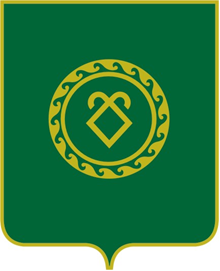             АДМИНИСТРАЦИЯ СЕЛЬСКОГО ПОСЕЛЕНИЯСЕЛЬСКОГО ПОСЕЛЕНИЯ КШЛАУ-ЕЛГИНСКИЙ СЕЛЬСОВЕТМУНИЦИПАЛЬНОГО РАЙОНААСКИНСКИЙ РАЙОНРЕСПУБЛИКИ БАШКОРТОСТАН